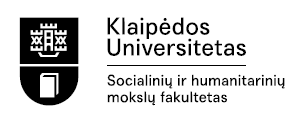 KVIETIMASMoksleivių psichikos sveikata yra vienas aktualiausių mokyklos bendruomenės iššūkių ypač kai dabartiniu metu susiduriame pokyčiais sukeliančiais krizines situacijas visuomenėje (technologijų diegimo sparta, COVID, migracija, karinė agresija Europoje ir kt,) Kviečiame Jus į seminarą, kurio metu pristatysime Klaipėdos universiteto kartu su VšĮ „Domus solis“  atlikto tyrimo „Psichikos sveikatai palankios aplinkos veiksniai mokyklose“ rezultatus.  Seminaro metu pristatysime ir tarpsritinę psichikos sveikatai palankios mokyklos koncepciją. Klaipėdos universitetas ir VšĮ „Domus solis“ įgyvendindamas LR Sveikatos ministerijos sveikatos stiprinimo fondo projektą parengė tarpsritinę psichikos sveikatai palankios mokyklos koncepciją, kuri pateikia moksliškai pagrįstą prevencijos ir intervencijos priemonių sistemą, stiprinančią visų mokinių psichikos sveikatą mokykloje. Dėkojame, kad Jūsų rajono mokyklų atstovai dalyvavo tyrime. Kviečiame Jus į koncepcijos pristatymą ir psichikos sveikatos veiksnių mokyklose tyrimo rezultatų aptarimą.Kada Lapkričio 9 d. (trečiadienis) 14:30 – 16:00Kur: seminaras vyks nuotoliniu būdu zoom platformoje:https://us02web.zoom.us/j/81143364973Koncepciją pristatys: KU SHMF Psichologijos katedros doc.dr. Roma Šimulionienė, KU SHMF Pedagogikos katedros profesorė prof.dr. Ilona Klanienė, VšĮ „Domus solis“ atstovė Irena Blaževičė.